ПОЛОЖЕНИЕо периодичности и порядке проведения текущего контроля успеваемости, промежуточной аттестации обучающихся муниципального бюджетного общеобразовательного учреждения «Художественно-эстетический лицей № 98»(МБОУ «ХЭЛ № 98»)1.Общие положения1.1.Настоящее Положение о периодичности и порядке проведения текущего контроля успеваемости, промежуточной аттестации обучающихся муниципального бюджетного общеобразовательного учреждения «Художественно-эстетический лицей № 98» (далее Положение), разработано в соответствии с:Федеральным законом от 29.12.2012г. №273-ФЗ «Об образовании в Российской Федерации» (далее Федеральный закон «Об образовании в Российской Федерации»); Федеральным законом от 27.07.2006г. № 152-ФЗ «О персональных данных».Приказом от 17 декабря 2010 г. № 1897 «Об утверждении федерального государственного образовательного стандарта основного общего образования»;Приказом Минобрнауки России от 17.05.2012.  №413 «Об утверждении федерального государственного образовательного стандарта среднего общего образования»;	Приказом Министерства культуры РФ от 12.03.2012г. № 156 «Об утверждении федеральных государственных требований к минимуму содержания, структуре и условиям реализации дополнительной предпрофессиональной программы в области изобразительного искусства «Живопись»» и сроку обучения по этой программе»;Приказом Министерства просвещения Российской Федерации от 22.03.2021 г. № 115 «Об утверждении Порядка организации и осуществления образовательной деятельности по основным общеобразовательным программам -  образовательным программам начального общего, основного общего и среднего общего образования» (далее – Порядок организации и осуществления образовательной деятельности по основным общеобразовательным программам);Постановлением Главного государственного санитарного врача РФ от 28.09.2020г. № 28 «Об утверждении санитарных правил СП 2.4.3648-20 «Санитарно-эпидемиологические требования к организациям воспитания и обучения, отдыха и оздоровления детей и молодежи»;Уставом муниципального бюджетного общеобразовательного учреждения «Художественно-эстетический лицей № 98»;Основными общеобразовательными программами основного общего и среднего общего образования.1.2.Настоящее Положение, являясь локальным нормативным актом муниципального бюджетного общеобразовательного учреждения «Художественно-эстетический лицей № 98» (далее Лицей), определяет периодичность и порядок текущего контроля успеваемости, промежуточной аттестации обучающихся Лицея, их перевод в следующий класс (уровень) по итогам учебного года (освоения общеобразовательной программы предыдущего уровня).1.3.Текущий контроль успеваемости и промежуточная аттестация обучающихся являются элементами внутренней системы оценки качества образования.2.Текущий контроль успеваемости обучающихся2.1. Текущий контроль успеваемости – систематическая проверка учебных достижений обучающихся, проводимая педагогом во время уроков в течении учебного года. Формы, содержание, периодичность и критерии оценки текущего контроля отражены в рабочих программах педагогов.2.2.Отметки текущего контроля выставляются учителем в классный электронный журнал.2.3.Отметки текущего контроля, полученные обучающимися являются окончательными и не подлежат исправлению (исключение составляют неудовлетворительные отметки).2.4.По итогам письменных работ контролирующего характера проводится работа над ошибками. Содержание работы над ошибками определяется учителем и проводится на следующем уроке.2.5.Текущий контроль обучающихся, временно находящихся в санаторных, медицинских учреждениях и не получающих там образовательных услуг, получает от учителей задания для самостоятельного изучения с последующей проверкой и оценкой.2.6.Текущий контроль обучающихся, временно находящихся в санаторных, медицинских учреждениях и получающих там образовательные услуги, он предоставляет документ с оценками и данные результаты учитываются при выставлении четвертных, полугодовых отметок.2.7.Текущий контроль обучающихся, временно находящихся в иных учебных образовательных центрах и получающих там образовательные услуги, он предоставляет документ с оценками и данные результаты учитываются при выставлении четвертных, полугодовых отметок.2.8.Проведение текущего контроля не допускается сразу после длительного пропуска занятий по уважительной причине с выставлением неудовлетворительной отметки.2.9. Текущий контроль (оценка результатов обучения) при организации освоенияобразовательных программ с применением дистанционных образовательных технологий может организовываться в следующих формах:• письменные домашние задания, контрольные работы, тесты;• электронный опрос с применением тестов, интерактивных заданий;• устный опрос при проведении урока в режиме online;• выполнение практического задания;• выполнение творческого задания;• работа над проектом, учебным исследованием;• написание сочинения;• выполнение лабораторной работы с использованием цифровых лабораторий;• участие в групповых дискуссиях, организованных с применением цифровыхтехнологий;• написание реферата, доклада;• выполнение самостоятельной работы по предмету, организованной с использованиемцифровых платформ и т.п.2.10. Текущий контроль при реализации образовательных программ с применением электронного обучения, дистанционных образовательных технологий осуществляется педагогическим работником в соответствии с недельной учебной нагрузкой и расписанием учебных занятий и выставляется не реже 1 (одной) отметки за 3 (три) проведённых занятия. 2.11. Последствия получения неудовлетворительного результата текущего контроля успеваемости определяются педагогическим работником в соответствии с образовательной программой, и могут включать в себя проведение дополнительной работы с обучающимся, иную корректировку образовательной деятельности в отношении обучающегося. 2.12. Результаты текущего контроля при наличии технической возможности фиксируются в Электронном журнале, при отсутствии технической возможности - в иных электронных или бумажных документах в соответствии с требованиями законодательства к защите персональных данных. Учителя – предметники индивидуально фиксируют результаты текущего контроля на бумажных носителях до появления возможности их фиксации в Электронном журнале.3.Промежуточная аттестация обучающихся3.1. Промежуточная аттестация является основной формой контроля учебной работы обучающихся и оценивает результаты их учебной деятельности за четверть, год - 7-9 классы, полугодие, год – 10-11 классы. 3.2.Формы промежуточной аттестации за четверть и полугодие, а также сроки проведения, критерии оценки определяет учитель и отражает в рабочей программе учебного предмета.3.3. Промежуточная аттестация по профильным предметам проводится в 7-9 класса по окончании четверти (рисунок, живопись), в 10-11 классах по окончания полугодия (рисунок, живопись, композиция). Форма проведения – просмотр учебных и творческих работ.   3.4. Промежуточная аттестация по общеобразовательным предметам учебного плана проводится без аттестационных испытаний по четвертным (полугодовым) отметкам и определяется путем вычисления среднего арифметического этих отметок с последующим округлением до целого числа от 2 до 5, результат фиксируется в виде годовой отметки по предмету.3.5.Промежуточная аттестация по профильным предметам является обязательной и проводится с аттестационными испытаниями 1 раз в конце учебного года в соответствии с расписанием, утвержденным директором Лицея, за две недели до её проведения.3.6.Аттестационные испытания:7 -8 классы – изобразительное искусство (тестирование);9 -11 классы – рисунок и живопись (экзамены по билетам).3.7.Промежуточная аттестация по профильным предметам оценивается по пяти балльной системе.3.8.Промежуточная аттестация обучающихся проводится:аттестационной комиссией, утвержденной приказом директора Лицея, в состав которой входят: председатель (руководитель методического объединения), представитель администрации, учитель-предметник профильной дисциплины и ассистенты из числа учителей того же цикла;по аттестационным материалам (тестам, экзаменационным билетам), прошедшим экспертизу в установленном порядке и утвержденным приказом директора Лицея с соблюдением конфиденциальности.3.9.Информация о проведении промежуточной аттестации (перечень учебных предметов, курсов, дисциплин (модулей) форма, сроки и порядок проведения) доводится до обучающихся и их родителей (законных представителей) в апреле месяце посредством размещения на информационном стенде.3.10.От промежуточной аттестации освобождаются обучающиеся по состоянию здоровья на основании заключения медицинской организации.3.11.Обучающиеся, заболевшие в период проведения промежуточной аттестации, могут пройти промежуточную аттестацию в дополнительные сроки, определяемые графиком образовательного процесса и предназначенные для пересдачи академических задолженностей.3.12. Формами промежуточной аттестации при реализации образовательных программ с применением дистанционных образовательных технологий, электронного обучения по итогам учебного года являются: тестирование (7-8 классы);выполнение творческого учебного задания по экзаменационным билетам (9-11 классы).4.Порядок подготовки аттестационного материала для проведения промежуточной аттестации по профильным предметам4.1.Аттестационный материал составляется учителем, преподающим предмет, по которому проводится промежуточная аттестация, в виде задания. При составлении аттестационного материала используется рабочая программа учителя.4.2.Составленный аттестационный материал передается на обсуждение Методическому объединению учителей профильных предметов, принимается Педагогическим советом, утверждаются приказом директора Лицея, заверяется печатью и до начала проведения промежуточной аттестации обучающихся хранится в сейфе директора Лицея в запечатанном конверте, оформленном в соответствии с Приложением № 1 к настоящему Положению.5.Порядок проведения промежуточной аттестации обучающихся по профильным предметам5.1.При проведении промежуточной аттестации, в целях создания комфортной обстановки, классы делятся на группы численностью от десяти до пятнадцати человек. 5.2.В день проведения промежуточной аттестации, не позднее, чем за 30 минут до ее начала, аттестационные материалы передаются директором Лицея председателю аттестационной комиссии Лицея.5.3.Председатель аттестационной комиссии Лицея, в присутствии учителя, ассистентов и обучающихся вскрывает конверт с аттестационными материалами и знакомит с ними обучающихся. 5.4.После ознакомления с аттестационными материалами обучающиеся приступают к работе.5.5.Промежуточная аттестация обучающихся начинается в 09 часов 00 минут по местному времени. Продолжительность проведения промежуточной аттестации составляет:40 минут для обучающихся 7-8 классов2-3 часа для обучающихся 9-11 классов.5.6.Результаты промежуточной аттестации по профильным предметам в форме экзамена по билетам объявляются обучающимся на следующий день и отметка выставляется в классный журнал на страницу предмета в следующую колонку за четвертной (полугодовой) перед годовой и Протокол (см. Приложение №2).5.7.В течение одного дня для определенного класса может быть проведена только одна промежуточная аттестация. Последующая промежуточная аттестация может проводиться не ранее чем через один день.6.Порядок формирования оценки текущей успеваемости и промежуточной аттестации обучающихся6.1.Порядок выставления отметок по результатам текущего контроля за четверть, полугодие:отметки обучающихся за четверть, полугодие выставляются на основании результатов текущего контроля успеваемости, осуществляемого по темам/поурочно по общеобразовательным предметам или просмотр по профильным предметам, за 3 дня до начала каникул или начала промежуточной аттестации; определяется как результат контрольных, практических, лабораторных работ с учётом текущей успеваемости. Решение педагога должно быть мотивированным и обоснованным. Подход к оцениванию должен быть единым ко всем обучающимся. При возникновении спорной отметки, итоговая отметка ставится в пользу ученика.обучающемуся, освобожденному на основании медицинской справки от физических нагрузок на уроке физической культуры, отметка выставляется за изучение теоретических вопросов учебной дисциплины (форма определяется учителем самостоятельно);обучающимся, пропустившим по уважительной причине, подтвержденной соответствующими документами, 2/3 или более 30% учебного времени, отметка за четверть/полугодие не выставляется, а делается запись н/а (не аттестован);Текущий контроль результатов, указанных обучающихся осуществляется в индивидуальном порядке администрацией Лицея в соответствии с графиком, согласованным с Педагогическим советом и родителями (законными представителями) обучающихся.6.2.Результаты годовой промежуточной аттестации являются документальной основой для составления отчета о самообследовании, который публикуется на официальном сайте Лицея.7.Условия перевода обучающихся 7, 8, 10 классов в следующий класс и допуска обучающихся 9, 11 классов до ГИА6.1.Обучающиеся, освоившие в полном объеме содержание образовательной программы общего образования (по уровням образования) текущего учебного года по общеобразовательным предметам и успешное   прохождение обучающимися промежуточной аттестации по учебным предметам учебного плана является основанием для перевода в следующий класс и допуска обучающихся 9-х и 11-х классов к государственной итоговой аттестации. Решения по данным вопросам принимаются Педагогическим советом Лицея. 6.2.Обучающиеся, не прошедшие промежуточную аттестацию по уважительным причинам переводятся в следующий класс условно.6.3.Уважительными причинами признаются:болезнь обучающегося, подтвержденная соответствующей медицинской справкой медицинской организации;трагические обстоятельства семейного характера;обстоятельства непреодолимой силы, определяемые в соответствии с Гражданским кодексом РФ.6.2.Обучающиеся, не прошедшие промежуточную аттестацию по уважительным причинам или имеющие академическую задолженность, 6.2.2.Академическая задолженность – это неудовлетворительные результаты промежуточной аттестации по одному или нескольким учебным предметам, курсам, дисциплинам (модулям) образовательной программы или не прохождение промежуточной аттестации при отсутствии уважительных причин признаются.6.2.3.Условный перевод в следующий класс – это перевод обучающихся, не прошедших промежуточную аттестацию по уважительным причинам или имеющие академическую задолженность, с обязательной её ликвидацией в установленные сроки.7.1.Права, обязанности участников образовательных отношений по ликвидации академической задолженности:7.1.1.Обучающиеся обязаны ликвидировать академическую задолженность по учебным предметам, курсам, дисциплинам (модулям) предыдущего года в сроки, установленные приказом директора Лицея.7.1.2.Обучающиеся имеют право:пройти промежуточную аттестацию по соответствующему учебному предмету, курсу, дисциплине (модулю) не более двух раз в пределах одного года с момента образования академической задолженности, не включая время болезни обучающегося и (или) иных уважительных причин;получать консультации по учебным предметам, курсам, дисциплинам (модулям);получать информацию о сроках и датах работы комиссии по сдаче академических задолженностей;получать помощь педагога-психолога.7.1.3 Лицей при организации и проведении промежуточной аттестации обучающихся обязан:создать условия обучающимся для ликвидации академических задолженностей;обеспечить контроль за своевременностью ликвидации академических задолженностей;создать комиссию для проведения сдачи академических задолженностей (промежуточной аттестации обучающихся во второй раз).7.1.4.Родители (законные представители) обучающихся обязаны:создать условия обучающемуся для ликвидации академической задолженности;обеспечить контроль за своевременностью ликвидации обучающимся академической задолженности;несет ответственность за ликвидацию обучающимися академической задолженности в течение следующего учебного года. 7.1.5.В случае уклонения родителей (законных представителей) от своих обязанностей по помощи в ликвидации академической задолженности (отказ прийти в Лицей, написать соответствующее заявление и т.д.) администрация Лицея вправе обратиться в комиссию по делам несовершеннолетних и защите их прав и попросить составить протокол административного нарушения в отношении родителей (законных представителей), не исполняющих своих обязанностей. В то же время отказ родителей предпринимать какие-либо действия при наличии у их ребенка академической задолженности в Лицее не является основанием для ограничения их в родительских правах.7.1.6.Для проведения промежуточной аттестации во второй раз в Лицее создается соответствующая комиссия:комиссия формируется по предметному принципу;состав предметной комиссии определяется директором Лицея в количестве не менее 3-х человек;состав предметной комиссии утверждается приказом директора Лицея (см. Приложение №5);7.1.7.Решение предметной комиссии оформляется протоколом приема промежуточной аттестации обучающихся по учебному предмету, курсу, дисциплине (модулю).7.2.Не допускается взимание платы с обучающихся за прохождение промежуточной аттестации.7.3.Обучающимся, ликвидировавшим академическую задолженность в установленные сроки, выставляется годовая отметка и решением Педагогического совета они переводятся в следующий класс. 7.4.Обучающимся, не ликвидировавшим академическую задолженность в сроки, установленные Лицеем, выставляется неудовлетворительная годовая отметка.7.5.В соответствии с частью 8 статьи 58 Федерального закона «Об образовании в Российской Федерации» обучающиеся, не прошедшие промежуточной аттестации по уважительным причинам или имеющие академическую задолженность по одному или нескольким учебным предметам, курсу (модулю), переводятся в следующий класс условно.8.Порядок условного перевода обучающихся8.1.Условный перевод обучающегося в следующий класс производится по решению Педагогического совета в соответствии с его компетенцией, определенной Уставом МБОУ «ХЭЛ № 98».8.2.Педагогическим советом на заседании, посвященном переводу обучающихся в следующий класс, определяются условия осуществления перевода обучающихся на уровне основного общего и среднего общего образования, имеющих по итогам учебного года академическую задолженность по одному или нескольким учебным предметам.8.3.В протоколе Педагогического совета указывается фамилия ученика, класс обучения, название предмета, по которому по итогам года он имеет неудовлетворительную отметку; определяются сроки ликвидации задолженности. На основании решения педагогического совета издается соответствующий приказ.8.4.Письменное уведомление о принятом решении (см. Приложение №3), сроках ликвидации академической задолженности, объёме необходимого для освоения учебного материала (см. Приложение №4) своевременно направляется родителям (законным представителям) обучающегося. При этом ответственность за выполнение сроков ликвидации академической задолженности несут родители (законные представители) обучающегося. Копия уведомления с подписью родителей (законных представителей) хранится у заместителя директора по УВР.8.5.Условно переведенные зачисляются в следующий класс на основании решения Педагогического совета и приказа директора Лицея, их фамилии вносятся в списки классного журнала текущего года. В классный журнал предыдущего года, личное дело учащегося воспитателем вносится запись: «Переведен в ____ класс условно. Протокол Педсовета № ___ от ____».8.6.Академическая задолженность условно переведенным обучающимся ликвидируется в установленные Педагогическим советом сроки, в пределах года с момента образования задолженности и осуществляется педагогом (в первый раз). Форма ликвидации академической задолженности выбирается лицеем самостоятельно и может проходить как письменно, так и устно в виде зачёта, контрольной работы и др.8.7.Обучающиеся, на ликвидировавшие академическую задолженность в сроки, определенные Педагогическим советом (в указанный период не включается время болезни обучающегося), имеют право на промежуточную аттестацию во второй раз.9. Аттестация условно переведённых обучающихся9.1.Аттестация условно переведенных обучающихся по соответствующему учебному предмету проводится по мере готовности обучающегося в сроки, установленные педагогическим советом.9.2.Родители (законные представители) обучающихся в исключительных случаях по согласованию с Педагогическим советом могут присутствовать при аттестации обучающегося в качестве наблюдателей, однако без права устных высказываний или требований пояснений в ходе проведения аттестации (все разъяснения можно получить после официального окончания аттестации). При нарушении установленных требований проведения аттестации со стороны учащегося и (или) присутствовавшего родителя (законного представителя) комиссия вправе прекратить проведение аттестации и (или)назначить другой срок.9.3.Обучающиеся, успешно ликвидировавшие академическую задолженность в установленные сроки, продолжают обучение в данном классе. Педагогическим советом принимается решение о переводе учащегося, на основании которого директором школы издаётся приказ. В классный журнал предыдущего года вносится соответствующая запись (Переведен в ___ класс. Протокол педсовета №____ от __________.) рядом с записью об условном переводе и производится запись в личном деле учащегося.9.4.Итоговая отметка по предмету по окончании срока ликвидации задолженности выставляется через дробь в классный журнал на предметной странице – учителем-предметником, на странице «Сводная ведомость успеваемости учащихся» и в личное дело обучающегося воспитателем.9.5.В соответствии с частью 9 статьи 58 Федерального закона «Об образовании в Российской Федерации» обучающиеся, не ликвидировавшие в установленные сроки академической задолженности с момента ее образования, по усмотрению их родителей (законных представителей) оставляются на повторное обучение.9.6.Решение принимается Педагогическим советом, на основании которого директором Лицея издаётся приказ.9.7.Родители (законные представители) должны быть поставлены в известность о заседании педагогического совета не позднее, чем за три дня до его проведения. В классный журнал текущего года вносится соответствующая запись.10.Порядок пересмотра результатов промежуточной аттестации10.1.В случае несогласия с результатами промежуточной аттестации обучающийся или родители (законные представители) несовершеннолетнего обучающегося вправе обратиться в конфликтную комиссию муниципального бюджетного общеобразовательного учреждения «Художественно-эстетический лицей № 98» (далее – Конфликтная комиссия) с просьбой о пересмотре результатов промежуточной аттестации.10.2.Конфликтная комиссия действует в соответствии с законодательством Российской Федерации, уставом Лицея, Положением о конфликтной комиссии муниципального бюджетного общеобразовательного учреждения «Художественно-эстетический лицей № 98».10.3.Конфликтная комиссия рассматривает поступившее обращение обучающегося или его родителей (законных представителей) о пересмотре результатов промежуточной аттестации, анализирует результаты промежуточной аттестации обучающегося, а при необходимости проводит консультации, беседы с обучающимся и его родителями (законными представителями), членами аттестационной комиссии, учителем-предметником. 10.4.Обращение о пересмотре результатов промежуточной аттестации обучающегося, поступившее в Конфликтную комиссию, рассматривается в течение 15 рабочих дней со дня его получения.10.5.По итогам рассмотрения обращения обучающегося или его родителей (законных представителей) о пересмотре результатов промежуточной аттестации Конфликтной комиссией принимается одно из следующих решений:решение аттестационной комиссии отменить, принять новое решение по итогам промежуточной аттестации обучающегося и оценить ее результат в баллах на «5» (отлично)/«4» (хорошо)/«3» (удовлетворительно); решение аттестационной комиссии отменить, провести повторную аттестацию обучающегося; решение аттестационной комиссии оставить без изменения.10.6.Решение, предусмотренное подпунктами 1и 2 пункта 9.5.настоящего Положения, принимается в случае установления факта: необъективной оценки результатов промежуточной аттестации обучающегося; необоснованного занижения Аттестационной комиссией выставленного балла; грубых нарушений в ходе проведения промежуточной аттестации обучающихся, повлиявших на результат промежуточной аттестации.11.Документация промежуточной аттестации обучающихся11.1.Документация промежуточной аттестации обучающихся включает в себя: аттестационные материалы, подготовленные в соответствии с пунктами 4.1.-4.5. настоящего Положения;протоколы промежуточной аттестации обучающихся в форме экзамена по билетам, оформленные в соответствии с Приложением № 1 настоящего Положения; аттестационные работы обучающихся.11.2.Документация с п.1-п.3промежуточной аттестации хранится в кабинете заместителя директора.Приложение № 1к настоящему ПоложениюПРИЛОЖЕНИЯПриложение №2к настоящему ПоложениюПРОТОКОЛпрактического экзаменапромежуточной аттестации обучающихся ____ класса по профильному предмету__________________________________________Фамилия, имя, отчество председателя экзаменационной комиссии:_______________________________________________________________________Фамилия, имя, отчество экзаменующего учителя:_______________________________________________________________________Фамилии, имена, отчества ассистентов:____________________________________________________________________________________________________________Пакет с материалами для экзамена вскрыт в _____ часов____ минут. В нем оказался на лицо необходимый для ведения экзамена материал.(Пакет с материалом прилагается к протоколу).На экзамен явились из ____ допущенных к нему ___ человек.Не явились на экзамен_____ человек.Экзамен начался в 9 часов 00 минут. Экзамен закончился в ____ часов _______минут.Результаты экзаменаОсобые мнения членов комиссии об оценке ответов отдельных обучающихся__________________________________________________________________________________________________________________________________Запись о случаях нарушений установленного порядка экзаменов и решение экзаменационной комиссии _____________________________________________Дата проведения «______» _______________ 201__ годаДата внесения в протокол отметок «_____» _______________ 201__ годаПРЕДСЕДАТЕЛЬ ЭКЗАМЕНАЦИОННОЙ КОМИССИИЭКЗАМЕНУЮЩИЙ УЧИТЕЛЬАССИСТЕНТЫПриложение №3к настоящему ПоложениюУведомление об академической задолженностиУважаемая____________________________________Администрация МБОУ «ХЭЛ № 98» предупреждает о том, что ваш (а) сын (дочь) ___________________________________________________ ученик (ца)____класса переводится решением педагогического совета от «____» _______ 201____г. № _____ в ____ класс условно с академической задолженностью по предметам:______________________________________________________________________________________________________________________________________________На основании Закона РФ от 12 декабря 2012г. №273-ФЗ «Об образовании в Российской Федерации» ответственность за ликвидацию обучающимся академической задолженности возлагается на его родителей (законных представителей).Дата_____________________________Директор МБОУ «ХЭЛ № 98» _______________/_____________________/                                                                              (подпись)                    (расшифровка)Родитель (законный представитель) __________/_______________________/( подпись)                    (расшифровка)                                            Приложение №4к настоящему ПоложениюСроки ликвидации академической задолженности Ученика (цы)  ____________________________________________________ класса ________Дата «___» _____________ 20__ г.	___________________	/______________/подпись ответственного лица	расшифровка подписиС графиком ликвидации академической задолженности ознакомлен.Дата «___» _____________ 20__ г.	___________________	/______________/подпись  родителя	расшифровка подписиПриложение №5к настоящему ПоложениюПРИКАЗот «__» ______________ 20___г.                                                 №_____                        г. Ижевско создании комиссии по ликвидации академическойзадолженности по предмету __________________На основании Федерального закона от 29 декабря 2012г №273-ФЗ. «Об образовании в Российской Федерации», приказа Министерства образования и науки России от 30 августа 2013г. №1015 «Об утверждении Порядка организации и осуществления образовательной деятельности по основным общеобразовательным программам – образовательным программам начального общего, основного общего, среднего общего образования», Положения о формах, периодичности, порядке текущего контроля успеваемости, промежуточной аттестации обучающихся ПРИКАЗЫВАЮ:Создать аттестационную комиссию для приема академической задолженности по предмету_____________________ в составе:ФИО - председатель комиссииФИО – учитель _______________________ФИО – учитель ______________________Назначить переаттестацию по предмету _______________за предыдущий учебный год«___» ______________20__г. в ___ч ___мин.Контроль за исполнением приказа возложить на заместителя директора по УВР (ФИО)Директор МБОУ «ХЭЛ № 98»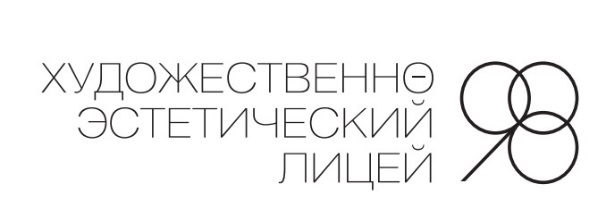 Муниципальное бюджетное общеобразовательное учреждение «Художественно-эстетический лицей №98»ул. Короткова, 17а, г. Ижевск, УР, 426065тел./факс 8(3412) 21-73-00E-mail: hel98@yandex.ruСОГЛАСОВАНО на заседании педагогического советаот 27.08.2021г., протокол №1 УТВЕРЖДАЮДиректор МБОУ «ХЭЛ № 98» ____________О.В. АлабужеваПриказ № 139от «30» августа 2021г.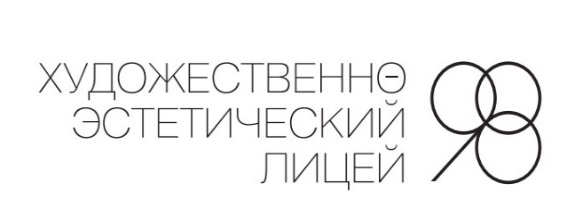 Муниципальное бюджетное общеобразовательное учреждение «Художественно-эстетический лицей №98»ул. Короткова, 17а, г. Ижевск, УР, 426065тел./факс 8(3412) 21-73-00E-mail: hel98@yandex.ruОБСУЖДЕНОНа заседании методического объединения учителей профильных предметовПротокол № _______От «______ »______________ 20____ г.ПРИНЯТОНа заседании Педагогического советаПротокол № ______От «______» ___________ 20 _____г.УТВЕРЖДАЮДиректор МБОУ «ХЭЛ № 98»_______________ О.В. Алабужева                                                         Приказ от «____» ______20__ г. №____К практическому экзамену_________________________Класс___________________________________________Дата проведения «_______» _________________ 20____г.Учитель___________________ /____________________/Муниципальное бюджетное общеобразовательное учреждение «Художественно-эстетический лицей №98»ул. Короткова, 17а, г. Ижевск, УР, 426065тел./факс 8(3412) 21-73-00E-mail: hel98@yandex.ru№п/пФамилия, имя, отчествоэкзаменующегося № билетаЭкзаменационнаяоценкаМуниципальное бюджетное общеобразовательное учреждение «Художественно-эстетический лицей №98»ул. Короткова, 17а, г. Ижевск, УР, 426065тел./факс 8(3412) 21-73-00E-mail: hel98@yandex.ruМуниципальное бюджетное общеобразовательное учреждение «Художественно-эстетический лицей №98»ул. Короткова, 17а, г. Ижевск, УР, 426065тел./факс 8(3412) 21-73-00E-mail: hel98@yandex.ru№ п/пНаименование дисциплиныЗадолженностьДата ликвидации задолженностиМуниципальное бюджетное общеобразовательное учреждение «Художественно-эстетический лицей №98»ул. Короткова, 17а, г. Ижевск, УР, 426065тел./факс 8(3412) 21-73-00E-mail: hel98@yandex.ru